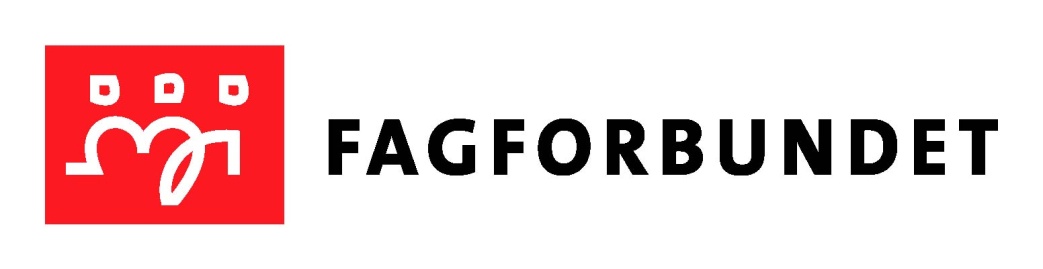 Oslo. 08.01.2024Fagforbundet avdeling 6, Teknisk Fagforening OsloInnkalling til årsmøte23.01.2024 kl. 17:00Enkel servering fra 16:00Sted: Haraldrudveien 20. 0581 OSLODagsordenGodkjenning av innkallingKonstituering: valg av ordstyrer og referent samt to til å underskrive protokollÅrsberetning 2023Regnskap og revisors beretningInnkomne forslag Det er kommet inn 7 forslag.HandlingsplanBudsjettValgGodkjenning av protokoll Møtedeltagerne må selv skrive ut sakspapirer og ta de med på møtet. Med vennlig hilsen Styret Fagforbundet avdeling 6, Teknisk Fagforening Oslo.